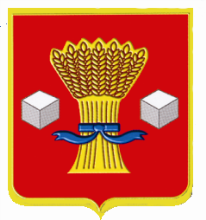 АдминистрацияСветлоярского муниципального района Волгоградской областиПОСТАНОВЛЕНИЕот   19.02.2021 		  №  292Об утверждении плана мероприятий по улучшению качества питьевой воды в Дубовоовражном сельском по-селении  Светлоярского  муниципаль-ного района Волгоградской области на 2021 – 2023 годыВ соответствии с Федеральным законом от 06.10.2003 № 131-ФЗ «Об общих принципах организации местного самоуправления в Российской Федерации», Федеральным законом Российской Федерации от 07.12.2011 № 416-ФЗ «О водо-снабжении и водоотведении», подпрограммой «Чистая вода» государственной программы   Волгоградской  области  «Обеспечение  качественными  жилищно-коммунальными услугами населения Волгоградской области», утвержденной постановлением администрации Волгоградской области № 879-п от 30.12.2020 (далее – Программа), руководствуясь Уставом Светлоярского муниципального района Волгоградской области, Уставом Светлоярского городского поселения Светлоярского муниципального района Волгоградской области, в целях осуществления первоочередных мероприятий по улучшению водоснабжения населения на территории Дубовоовражного сельского поселения Светлоярского муниципального района Волгоградской области,п о с т а н о в л я ю:1. Утвердить план мероприятий по улучшению качества питьевой воды в Дубовоовражном сельском поселении Светлоярского муниципального района Волгоградской области на 2021 – 2023 годы, прилагается.2. Муниципальному унитарному предприятию жилищно-коммунального хозяйства Райгородского сельского поселения Светлоярского муниципального района Волгоградской области «Райгородское коммунальное хозяйство» (далее – МУП ЖКХ «Райгородское КХ») обеспечить исполнение плана мероприятий по улучшению качества питьевой воды в Дубовоовражном сельском поселении Светлоярского муниципального района Волгоградской области на 2021 – 2023 годы.3. Отделу по муниципальной службе, общим и кадровым вопросам администрации Светлоярского муниципального района Волгоградской области (Иванова Н.В.) направить настоящее постановление для опубликования в районной газете «Восход» и размещения на официальном сайте Светлоярского муниципального района Волгоградской области.4. Контроль исполнения настоящего постановления возложить на заместителя главы Светлоярского муниципального района Волгоградской области Гладкова А.В.Глава муниципального района                                                                       Т.В.РаспутинаКольченко С.В. УТВЕРЖДЕНпостановлением  администрацииСветлоярского муниципального района Волгоградской областиот  19.02.2021 года № 292План мероприятий по улучшению качества питьевой водыв Дубовоовражном сельском поселении на 2021-2023 годы№ п/пНаименование мероприятияПериод проведения, годыФинансирование, тыс. рубФинансирование, тыс. рубФинансирование, тыс. рубФинансирование, тыс. рубОтветственный№ п/пНаименование мероприятияПериод проведения, годывсего202120222023Ответственный1Обеспечение безопасной эксплуатации централизованных систем водоснабженияв течение всего периодаМУП ЖКХ «Райгородское КХ»2Установка 2-х систем доочистки воды в с. Дубовый Овраг202180% - ОБ20% - МБ 80% - ОБ20% - МБАдминистрация Светлоярского муниципального района Волгоградской области,МУП ЖКХ «Райгородское КХ»3Проведение лабораторных исследований качества воды в централизованных системах водоснабженияв рамках утвержденной производственной программыМУП ЖКХ «Райгородское КХ»4Контроль фактического потребления питьевой воды абонентамипостоянноМУП ЖКХ «Райгородское КХ»5Установка приборов учёта  воды у потребителейпостоянноМУП ЖКХ «Райгородское КХ»6Проведение технического обследования централизован-ных систем водоснабжения с. Дубовый ОврагежегодноМУП ЖКХ «Райгородское КХ»7Проведение плановых ремонтов объектов централизованной системы водоснабженияежегодноМУП ЖКХ «Райгородское КХ»8Промывка резервуаров чистой воды водозаборов с. Дубовый ОврагежегодноМУП ЖКХ «Райгородское КХ»9Ремонт, очистка колодцевежегодноМУП ЖКХ «Райгородское КХ»